Интересует стоимость первой задачи и всех трех.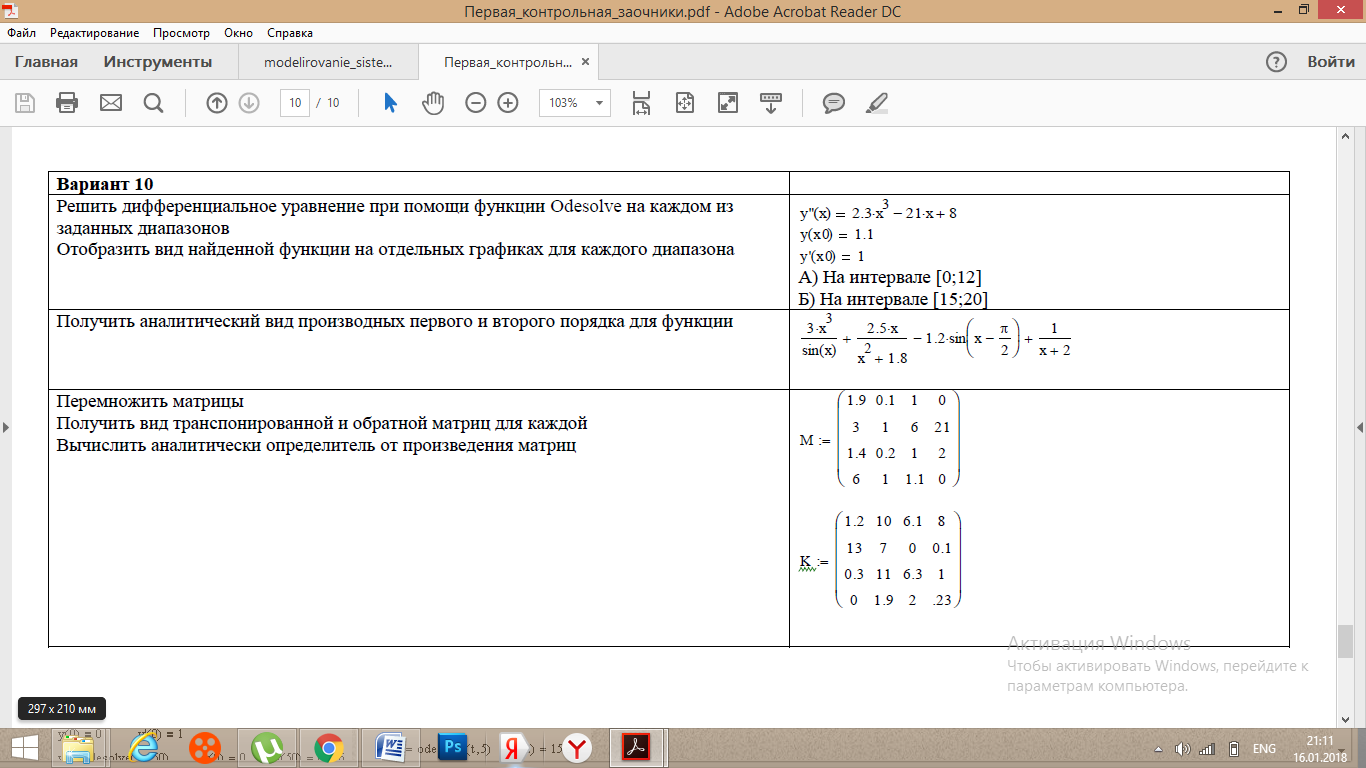 